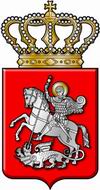 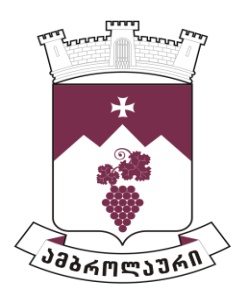 ამბროლაურის მუნიციპალიტეტის საკრებულოსგ ა ნ კ ა რ გ უ ლ ე ბ ა  N262021 წლის 16 აპრილიქ. ამბროლაური
„ქალაქ ამბროლაურში ბრატისლავა-რაჭის ქუჩის კეთილმოწყობის სამუშაოების შესყიდვის თაობაზე“ ხელშეკრულების დადებაზე ამბროლაურის მუნიციპალიტეტის მერისათვის თანხმობის მიცემის შესახებსაქართველოს ორგანული კანონის „ადგილობრივი თვითმმართველობის კოდექსი“ 24-ე მუხლის პირველი პუნქტის „დ.გ“ ქვეპუნქტის, 61-ე მუხლის პირველი და მე-2 პუნქტების შესაბამისად ამბროლაურის მუნიციპალიტეტის საკრებულომგადაწყვიტა:1. მიეცეს თანხმობა ამბროლაურის მუნიციპალიტეტის მერს „ქალაქ ამბროლაურში ბრატისლავა-რაჭის ქუჩის კეთილმოწყობის სამუშაოების შესყიდვის თაობაზე“ ხელშეკრულების დადებაზე, რომლის ღირებულებაც შეადგენს 4 199 788 (ოთხი მილიონ ას ოთხმოცდაცხრამეტი ათას შვიდას ოთხმოცდარვა) ლარს და 70 (სამოცდაათ) თეთრს.2. განკარგულება შეიძლება გასაჩივრდეს ძალაში შესვლიდან ერთი თვის ვადაში, ამბროლაურის რაიონულ სასამართლოში (მისამართი: ქ. ამბროლაური, კოსტავას ქ. N13).3. განკარგულება ძალაში შევიდეს მიღებისთანავე.საკრებულოს თავმჯდომარე                                                        ასლან საგანელიძე